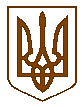 БУЧАНСЬКА    МІСЬКА     РАДАКИЇВСЬКОЇ ОБЛАСТІВОСЬМА  СЕСІЯ    ВОСЬМОГО    СКЛИКАННЯР  І   Ш   Е   Н   Н   Я «25 »    лютого  2021 р.	       		                            № 724 -8-VIIІ«Про затвердження звіту про експертну грошову оцінку,встановлення  стартової  цінита продаж земельної  ділянки  у власністькадастровий номер 3210800000:01:118:0011  вул. Яблунська,1-Кна земельних торгах у формі аукціону» Розглянувши звернення  Виконавця земельних торгів ПП «Фірма «СОМГІЗ» щодо розгляду та затвердження Звіту про експертну грошову оцінку земельної ділянки площею 0,1657га, що розташована за адресою: Київська обл., м.Буча (в межах населеного пункту), вул. Яблунська,1-К кадастровий номер: 3210800000:01:118:0011, звіт про експертну грошову оцінку та висновок про експертну грошову оцінку земельної ділянки, виконані ТзОВ «Західземлепроект плюс», рецензію на звіт про експертну грошову оцінку земельної, з метою сприяння соціального та економічного розвитку, на виконання надходжень до бюджету міської ради, враховуючи пропозицію депутатських комісій,керуючись статтями 12, 127, 128, 135-139 Земельного кодексу України та статтею 26 Закону України «Про місцеве самоврядування в Україні», міська радаВИРІШИЛА: Затвердити звіт про експертну грошову оцінку земельної ділянки площею 0,1657га, що розташована за адресою: Київська обл., м.Буча (в межах населеного пункту), вул. Яблунська,1-К кадастровий номер: 3210800000:01:118:0011, цільове призначення – для будівництва та обслуговування будівель торгівлі (КВЦПЗ:03.07) вид використання земельної ділянки: для будівництва та обслуговування будівель торгівлі (АЗС), виготовлений ТзОВ «Західземлепроект плюс » станом на 15.02.2021.Продати на земельних торгах у формі аукціону земельну ділянку площею 0,1657га , категорія земель: землі житлової та громадської забудови; цільове призначення –  для будівництва та обслуговування будівель торгівлі, КВЦПЗ: 03.07, вид використання земельної ділянки: для будівництва та обслуговування будівель торгівлі, (АЗС), що розташована за адресою: Київська обл., м.Буча (в межах населеного пункту), вул. Яблунська,1-К кадастровий номер: 3210800000:01:118:0011.Встановити стартову ціну земельної ділянки, що підлягає продажу на земельних торгах, зазначеної в п.2 даного рішення в розмірі  два мільйони чотириста сімдесят дві тисячі шістсот сімдесят чотири гривні 82 коп  (2 472 674 грн 82коп ) .Встановити значення кроку у розмірі 1%  від стартової ціни продажу земельної ділянки.Торги провести в порядку визначеному статтями 135-139 Земельного Кодексу України.Місцем проведення земельних торгів у формі аукціону визначити приміщення Бучанської міської ради ( 1 поверх. зал засідань): Київська обл., м.Буча, вул.Енергетиків,12.Дату та час проведення земельних торгів у формі аукціону визначити Виконавцю земельних торгів у межах термінів, визначених статтею 137 Земельного кодексу України з урахуванням робочого часу міської ради.Уповноважити міського голову Федорука Анатолія Петровича від імені Організатора бути присутнім на земельних торгах у формі аукціону, підписати протокол земельних торгів у формі аукціону, укласти договір купівлі - продажу земельної ділянки із Переможцем за результатами земельних торгів у формі аукціону та інші документи з питань проведення земельних торгів.Зобов'язати Переможця земельних торгів:           На виконання п.5 ст.135,  п.5.ст.136, п.31 ст.137 ЗКУ:Відшкодувати Виконавцю земельних торгів витрати, здійсненні на підготовку Лоту до проведення земельних торгів у формі аукціону.Відшкодувати Виконавцю земельних торгів у формі аукціону витрати, пов’язані із організацією та проведенням земельних торгів у формі аукціону відповідно до вимог чинного законодавства України.Відшкодування витрат Виконавцю земельних торгів здійснюється Учасником, що став Переможцем земельних торгів на підставі окремого договору між Виконавцем та Учасником.Контроль за виконанням даного рішення  покласти на комісію  з питань планування,бюджету,фінансів та податкової політики Бучанської  міської ради.Міський голова                                                         А.П.Федорук